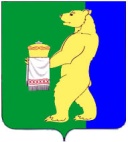 Российская ФедерацияАДМИНИСТРАЦИЯ БЕЛЬКОВСКОГО СЕЛЬСКОГО ПОСЕЛЕНИЯВохомского муниципального районаКостромской области         ____________________________________________________________________ПОСТАНОВЛЕНИЕОт 14 апреля 2021 г.                                                                         №15О создании патрульных групп по контролю за противопожарной обстановкой  на территории, прилегающей к населенным пунктам Бельковского сельского поселения Вохомского муниципального района Костромской области в пожароопасный период 2021 года.В целях предупреждения и ликвидации чрезвычайных ситуаций и обеспечению пожарной безопасности, предотвращения гибели и травматизма людей, снижения рисков возникновения ландшафтных (природных) пожаров в населенных пунктах Бельковского сельского поселения Вохомского муниципального района Костромской области в пожароопасный период 2021 года, в соответствии с Федеральными Законами от 06.10.2003 г. N 131-ФЗ "Об общих принципах организации местного самоуправления в Российской Федерации", от 21.12.1994 г. N 69-ФЗ "О пожарной безопасности", от 21.12.1994 г. N 68-ФЗ "О защите населения и территорий от чрезвычайных ситуаций природного и техногенного характера", руководствуясь Уставом Бельковского сельского поселения, администрация Бельковского сельского поселения ПОСТАНОВЛЯЕТ:1. Создать патрульные группы по контролю за противопожарной обстановкой на территории населенных пунктов Бельковского сельского поселения Вохомского муниципального района Костромской области, подверженных угрозе ландшафтных (природных) пожаров в пожароопасный период 2021 года согласно приложению N 1.2. Утвердить график патрулирования патрульных групп по контролю за противопожарной обстановкой на территории населённых пунктов согласно приложению N 2.3. Данное постановление довести до сведения населения путем размещения его на информационных стендах, на официальном сайте Бельковскогог сельского поселения в сети "Интернет".5. Контроль за исполнением настоящего постановления оставляю за собойГлава Бельковского сельского поселения                                            И.В. Шадрин